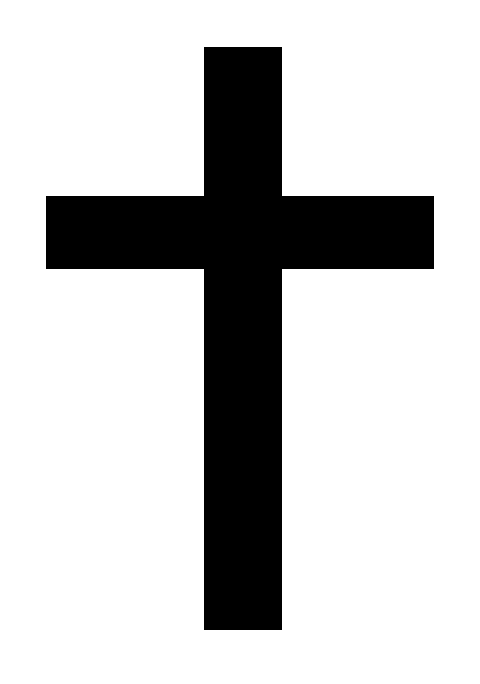 Holy Cross School240 NORTH BISHOP AVENUESPRINGFIELD, PA 19064610-626-1709610-626-1859 (fax)March 10, 2021Dear Parents, Grandparents and Guardians,Lately, we have been getting quite a few parents dropping off McDonalds, pizza etc. to school or ordering lunch from Best Quality or Uber Eats.  I am asking that you order hot lunch for your child(ren) from McGuillicudy’s or send in a lunch.  It is getting out of hand and Mrs. Spurrier has to keep running around to deliver said lunches.  Thank you.If you child (ren) need/needs to be dismissed early, please call the office so we can have them ready.  When you just come without letting us know, the teacher has to stop what he/she is doing to get your child (ren) ready.  Thank you. Our teachers are getting vaccinated as they receive appointments.  I am getting my second shot on March 18th.  This is another layer to keeping ourselves and our students safe.Pick-up for Stock’s Pound Cake is this Saturday from 2:30 to 4:30 in the gym.All students may wear their gym uniforms beginning Friday, March 12th until Thursday, March 18th.  I want those taking the Terra Nova to be comfortable as they take the test. Please make sure they have two sharpened pencils with erasers.  Terra Nova begins on Friday, March 12th not Thursday as I previously stated.  I had to make the change after discussing it with the teachers.On Friday, March 19th, there will be a dress down day.  The cost is $1.00.  We are collecting this money to donate to the Danny Hammond Fund in conjunction with Cardinal O’Hara High School.  Danny was a student at Holy Cross and passed away from cancer.  The money for the dress down needs to be sent into school by Thursday, March 18th before the dress down day takes place.I am asking that you have your child(ren) to school on time.  I did not see too many late today and for that I thank you, especially during the Terra Nova test days.The second trimester ends today.  Report cards will be issued next Friday, March 19th.  The third trimester begins tomorrow.I am working with Miss O’Toole to get the 8th grade graduation planned.  We will be in touch with the 8th grade parents shortly.  We are going to have a Zoom meeting with you to go over everything.  In years past, I know that the parents meant with the 8th grade teacher to work on graduation, but since COVID, we have had to change that, and in addition, we have a new 8th grade teacher and myself who are working on this for the first time.Thank you for cooperation throughout the school year.Dr. Worrilow